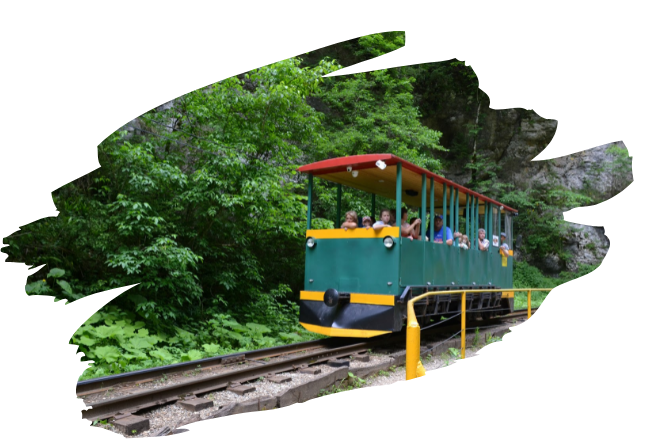 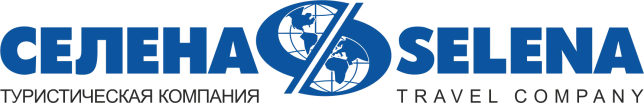 ГУАМСКОЕ УЩЕЛЬ – ТЕРМАЛЬНЫЕ ИСТОЧНИКИЭкскурсионный тур1 деньСтоимость тура: 2 000 руб./чел.ООО ТК «СЕЛЕНА» оставляет за собой право изменять порядок и время проведения экскурсий, сохраняя программу в целом!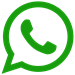 07:00Выезд группы автобусом из Краснодара. Переезд в Апшеронский район, х. Гуамка (~ 170 км). По пути ведется трассовая экскурсия, туристы узнают много интересного об истории и культуре Краснодарского края.Прибытие в х. Гуамка, к началу маршрута. 	Экскурсия начинается с проезда в вагоне поезда по узкоколейной железной дороге.Здесь оживают в памяти легенды и рассказы о ряде исторических событий, связанных с Гуамским ущельем. В ущелье, на узкой выбитой в скале площадке проложена еще в 30-е прошлого века – железнодорожная узкоколейка, протяженностью 8 км. С одной стороны возвышаются стены ущелья, с другой внизу под обрывом шумит река Курджипс, ударяясь о скалы и пенясь на перекатах.  Второю половину ущелья туристы осматривают пешком (при благоприятных условиях). Причудливые формы исполинских скал, срывающиеся с огромной высоты водопады, необычное разнообразие растительности, украсившее каменные стены ущелья.В ходе поездки экскурсанты смогут не спеша погулять по окрестностям. Воздух здесь чист и прозрачен, а склоны гор покрыты древними зарослями, так что в Гуамке установился свой собственный микроклимат, очень полезный для здоровья.Обед в кафе (по желанию за доп. плату)Переезд в пос. Цветочный (~90 км). 16:00Посещение термального источника на базе отдыха «Водная Ривьера». Здесь, под открытым небом, находится оздоровительный гидромассажный бассейн на термальной воде. Рядом расположены теплые раздевалки. Вода скважины № 12-Т относится к минеральным водам гидрокарбонатнохлоридного натриевого состава, с повышенным содержанием кремниевой кислоты. Она сочетает в себе вкус родниковой, чистоту талой и бактерицидные свойства серебряной. Купание в источнике с температурой воды круглогодично + 40 С придаст Вашему организму заряд бодрости,  восстановит физические и душевные силы.    19:00Выезд группы в г. Краснодар.21:30Прибытие в г. Краснодар Время указано ориентировочно. 	В стоимость тура включено: проезд на комфортабельном автобусе;экскурсионное обслуживание;страховка от несчастного случая.Дополнительно оплачивается:питание на маршруте;вход.билет на паровозик по Гуамскому ущелью – 600/300 руб./чел (до 13 лет)термальные источники «Водная Ривьера» 3 часа – 700/350 руб. (дети до 12 лет)*Стоимость входных билетов может меняться!Туристам необходимо иметь с собой: паспорт/свидетельство о рождении, полис ОМСТуристам необходимо иметь с собой: паспорт/свидетельство о рождении, полис ОМСТуристическая компания «СЕЛЕНА»350058, Россия, город Краснодар, ул. Ставропольская, 330info@selena-travel.ru | www.selena-travel.ru+7 861 233 74 00| 235 85 65 | 233 75 98                      +7 988 3878127